Dítě s ADHD ve školeZákladním momentem pro práci s dítětem, u kterého bylo diagnostikováno ADHD, je spolupráce s rodiči. Nároky kladené ve škole, musí mít dítě i doma. Vyučující potřebuje mít zastání v rodičích. A naopak učitelé respektují zapojení rodičů. V opačném případě bude žít dítě ve schizofrenním světě a nebude schopno si vybrat. Který model je správný. Ten doma? Nebo ten ve škole?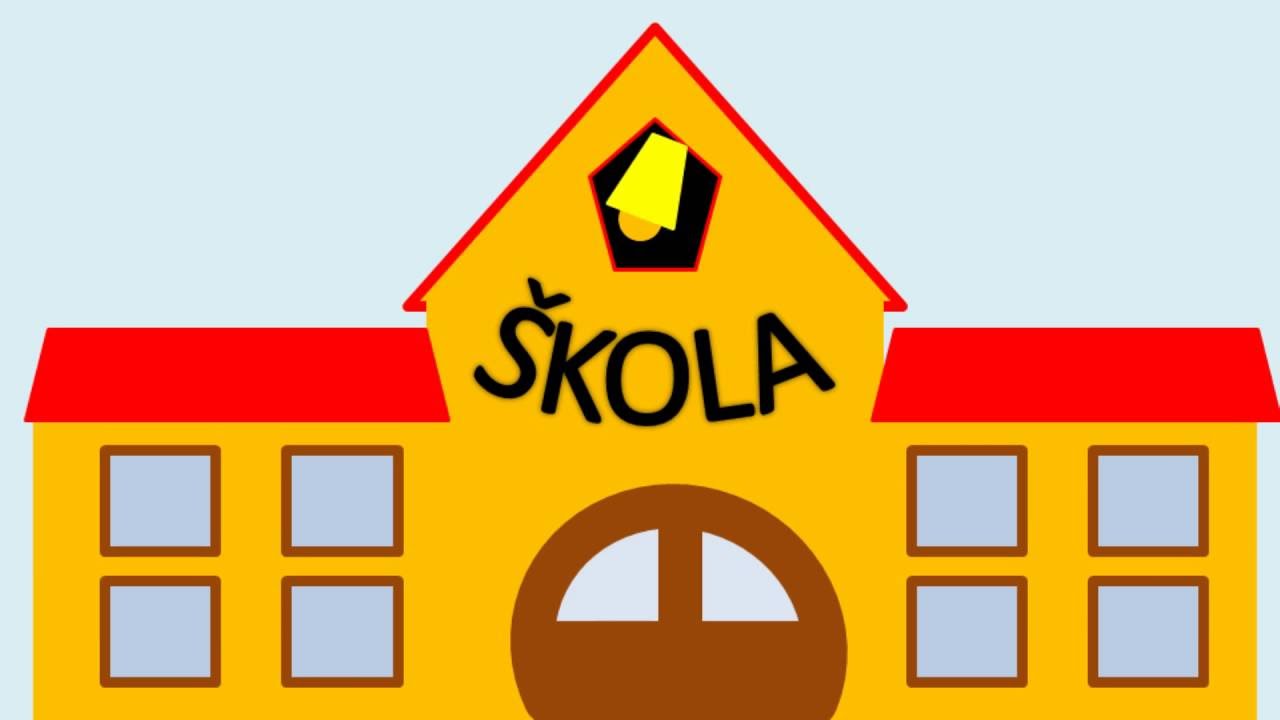 Zásady práce s dítěte – lze je v modifikované podobě využít doma i ve škole Nutno vytvořit určitý řád, který platí i doma (úzká komunikace s rodiči)Sjednotit požadavky a nároky školy/třídního učitele a rodičů (Např. je nutné poslechnout na poprvé/ na podruhé?; Když cítím, že na mě „jde vztek“ můžu se vyventilovat/musím to potlačit; potřebuji se nutně zeptat – mohu skočit do řeči/musím vyčkat) Vytvořit signály pro ukončení, popř. započetí činnosti (budík, poklepání na lavici, pohlazení, domluvené heslo, gesto aj.)Práce s dítětem vyžaduje trpělivost – několikeré opakování instrukce. Dospělý musí zpracovat své emoce, neměl by je v „syrové podobě“ (vztek, agrese) předávat dítěti.Umožnit časté přestávky spojené s pohybovou aktivitou (udělat několik dřepů/výskoků, projít se k tabuli, ke koši, na záchod) – předem se s dítětem domluvit na snaze eliminovat zvukové projevy, aby se zbytečně nenarušovala výukaDelší písemné práce rozdělit na několik kratších celků. Při domácí přípravě – raději několikrát a krátce, než jednou a dlouho. TRÉNINKEM LZE UPRAVOVAT.Při ústním zkoušení vyvolávat dítě častěji na kratší úsekyNedoporučuje se používat časově limitované testy (možno doma trénovat, ne ve škole na známky)Snaha umožnit dítěti vyniknout v jiné činnosti (tzv. nachytat dítě při dobrém výkonu) Hodně dítě chválitOmezovat tresty za projevy hyperkinetické poruchy (ne za projevy nekázně!)Obrázek stažen z https://www.skolabrandysek.cz/cs/informace-k-provozu-skoly-platne-od-12-dubna-2021-do-odvolani/a-95/ Zpracovala Mgr. Bc. Kateřina Vránová